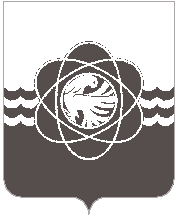 П О С Т А Н О В Л Е Н И Еот  _30.11.2020__________  №  _839_______В соответствии с приказом Министерства просвещения Российской Федерации                 от 03.09.2019 № 467 «Об утверждении Целевой модели развития региональных систем дополнительного образования детей», распоряжением Администрации Смоленской области     от 31.03.2020 № 542-р/адм «О внедрении модели персонифицированного финансирования дополнительного образования детей в Смоленской области», приказом Департамента смоленской области по образованию и науке от 31.03.2020 № 261-ОД «Об утверждении Правил персонифицированного финансирования дополнительного образования детей в Смоленской области» и в целях исполнения дорожной карты «Внедрение персонифицированного финансирования дополнительного образования детей в Смоленской области»Администрация муниципального образования «город Десногорск» Смоленской области постановляет: 1.	Внести в постановление Администрации муниципального образования «город Десногорск» Смоленской области от 06.04.2020 № 312 «Об утверждении Правил персонифицированного финансирования дополнительного образования детей в муниципальном образовании «город Десногорск» Смоленской области» (в ред. от 25.05.2020 № 407)                       в приложение № 2 «Порядок предоставления грантов в форме субсидии частным образовательным организациям, организациям, осуществляющим обучение, индивидуальным предпринимателям,  государственным образовательным организациям, муниципальным образовательным  организациям, в отношении которых органами местного самоуправления муниципального образования «город Десногорск» Смоленской области не осуществляются функции и полномочия учредителя, включенными в реестр поставщиков образовательных услуг в рамках системы персонифицированного финансирования, в связи с оказанием услуг по реализации дополнительных общеобразовательных программ в рамках системы персонифицированного финансирования» следующие изменения:1.1. Пункт 2.3. раздела 2 изложить в следующей редакции: «Исполнитель услуг после  получения уведомления оператора персонифицированного финансирования о создании записи в реестре сертифицированных программ вправе направить оператору персонифицированного финансирования заявление о заключении с уполномоченным органом рамочного соглашения о предоставлении грантов в форме субсидий (далее – рамочное соглашение) по форме, утверждаемой Администрацией муниципального образования «город Десногорск» Смоленской области.».1.2. Пункт 3.1. раздела 3 изложить в следующей редакции: «Исполнитель услуг ежемесячно в срок, установленный уполномоченным органом, формирует и направляет посредством информационной системы в уполномоченный орган заявку на финансирование средств из местного бюджета, содержащую сумму и месяц финансирования, и реестр договоров об образовании, по которым запрашивается финансирование (далее – реестр договоров на финансирование) по форме, утверждаемой Администрацией муниципального образования «город Десногорск» Смоленской области.».1.3. В пункте 3.2. раздела 3 слова «реестр договоров на авансирование» заменить словами «реестр договоров на финансирование».1.4. Пункт 3.3. раздела 3 изложить в следующей редакции «Заявка на финансирование исполнителя услуг предусматривает оплату ему в объеме не более 80 процентов от совокупных финансовых обязательств на текущий месяц в соответствии с договорами об образовании, включенными в реестр договоров на финансирование.».1.5. В пункте 3.4. раздела 3 слова «заявкой на авансирование» заменить словами «заявкой на финансирование».1.6. Пункт 3.6. раздела 3 изложить в следующей редакции: «Исполнитель услуг ежемесячно в срок, установленный уполномоченным органом, формирует и направляет посредством информационной системы в уполномоченный орган заявку на перечисление средств из местного бюджета, а также реестр договора об образовании, по которым были оказаны образовательные услуги за отчетный месяц (далее – реестр договоров на оплату по форме, утверждаемой Администрацией муниципального образования «город Десногорск» Смоленской области).».2. Отделу информационных технологий и связи с общественностью (Н.В. Барханоева) разместить настоящее постановление на официальном сайте Администрации муниципального образования «город Десногорск» Смоленской области.3.	Контроль исполнения настоящего постановления возложить на заместителя Главы муниципального образования  по социальным вопросам А.А. Новикова. Глава муниципального образования                                                       «город Десногорск» Смоленской области                                                А.Н. ШубинВизы:А.А. Новиков                               _______________     «___»__________    2020В.И. Черных                                 _______________     «___»__________    2020С. В. Потупаева                            _______________     «___»__________    2020Т.В. Токарева                                _______________     «___»__________    2020А.В. Заверич                                 _______________     «___»__________    2020О внесении изменений в постановление  Администрации муниципального образования «город Десногорск» Смоленской области от 06.04.2020 № 312 «Об утверждении Правил персонифицированного финансирования дополнительного образования детей в муниципальном образовании «город Десногорск» Смоленской области2 экз. в дело                                                                                     Е.Д. Кузьмина3-18-20« ____ » ____________ 2020                                                                                                                         Разослать:                 Комитет по образованию – 1                 МКУ ЦБ – 1                 Финансовое управление – 1 